ASOCIACION DEPARTAMENTAL DE BOLICHE DE GUATEMALA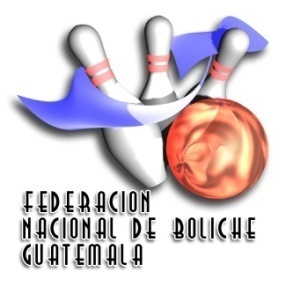 ELIMINATORIA TERCERA PARADA DEL TOURBOLICHE DE PLAYA 2013Evento de Promoción Y Divulgación 2013                           BASESCATEGORIA:				ABIERTAMODALIDAD:				INDIVIDULFECHAS  Y HORAS DE JUEGO:	Sábado 1 de junio a las 15:00 horasDomingo 2 de junio a las 11:00 horasLUGAR DE JUEGO:	GUATEBOWLING (3 calle 2-80 zona 15, residenciales Valles de vista Hermosa)INSCRIPCIÓNInscripción Gratuita.SISTEMA DE JUEGO:INDIVIDUALLos competidores jugaran 2 fechas de 2 partidas completas cada fecha, con un total de 4 partidas por jugador. Se sortearan las pistas antes de iniciar el juego a las 14:30 horas.Horario:	 SÁBADO 0114:30 hrs Sorteo de Pistas15:00 hrs Inicio de JuegoDOMINGO 0211:00 hrs inicio de la Final CLASIFICACIÓN:Los 4 primeros jugadores de la sumatoria de los dos días serán quienes representaran a la Asociación de Boliche de Guatemala en la Tercera Parada Del Tour que se realizara en la ciudad de El Progreso  el 15 y 16 de junio de 2013 y obtendrá lo siguiente:Hospedaje, alimentación, transporte y Gastos de Bolsillo. MODALIDAD DE JUEGO:Se jugara a pin neto debiendo completar cada JUGADOR el 100% del linaje.CRITERIO DE DESEMPATESi se diera el caso de estar empatados, el primer criterio es de bitllas tiradas, si persiste empate se tirara una ronda completa, si persistiera el empate se ira a muerte súbita a un tiro completo (tres oportunidades).REGLAMENTO:Este torneo se rige por lo establecido en estas bases y el reglamento de competencia de la ASOCIACION DEPARTAMENTAL DE BOLICHE DE GUATEMALA.BASES VIGENTES A PARTIR DEL 09 DE MAYO DE 2013